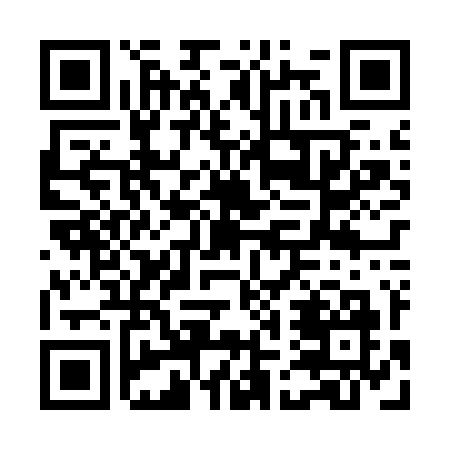 Prayer times for Praia Verde, PortugalWed 1 May 2024 - Fri 31 May 2024High Latitude Method: Angle Based RulePrayer Calculation Method: Muslim World LeagueAsar Calculation Method: HanafiPrayer times provided by https://www.salahtimes.comDateDayFajrSunriseDhuhrAsrMaghribIsha1Wed4:576:351:276:198:209:512Thu4:566:341:276:198:209:533Fri4:546:331:276:208:219:544Sat4:536:311:276:208:229:555Sun4:516:301:276:218:239:566Mon4:506:291:266:218:249:587Tue4:486:281:266:228:259:598Wed4:476:271:266:228:2610:009Thu4:456:261:266:238:2710:0110Fri4:446:251:266:238:2710:0311Sat4:436:251:266:248:2810:0412Sun4:416:241:266:248:2910:0513Mon4:406:231:266:258:3010:0614Tue4:396:221:266:258:3110:0815Wed4:386:211:266:258:3210:0916Thu4:366:201:266:268:3310:1017Fri4:356:201:266:268:3310:1118Sat4:346:191:266:278:3410:1219Sun4:336:181:266:278:3510:1420Mon4:326:171:266:288:3610:1521Tue4:316:171:276:288:3710:1622Wed4:306:161:276:298:3710:1723Thu4:296:151:276:298:3810:1824Fri4:286:151:276:298:3910:1925Sat4:276:141:276:308:4010:2026Sun4:266:141:276:308:4110:2127Mon4:256:131:276:318:4110:2228Tue4:246:131:276:318:4210:2329Wed4:236:121:276:328:4310:2530Thu4:236:121:286:328:4310:2531Fri4:226:121:286:328:4410:26